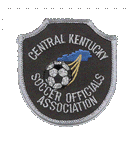               XT48 Men’s Xtreme-Tek Polo $28.00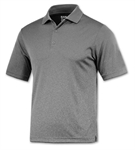 XT 47 Women’s Xtreme-Tek Polo $28.00	S, M, L, XL		______        	XT76 Men’s Xtreme-Tek T-shirt $15.00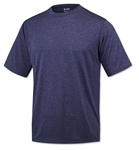 XT77 Women’s Xtreme-Tek T-shirt $15.00	  S, M, L, XL		______       	XT424 Men’s Xtreme-Tek Qu-zip Pullover  $26.00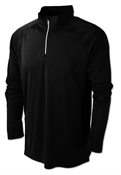 XT425 Women’s Xtreme-Tek Qu-zip Pullover $26.00  S, M, L, XL	______Each item will have the CKSOA logo on the front of the item.                Total		_____Email your ORDER TO JUSTIN WOODSIDE,  cksoa.president@gmail.com   by JUNE 30, 2016Checks payable to CKSOA, to Justin Woodside 310 Dogwood Court Versailles, KY 40383